de temps en temps					une fois par jour		jamais						toujours						rarementregulièrement				quelquefois					souventdeux fois par semaine			trois fois par moisquatre fois par an					une fois par an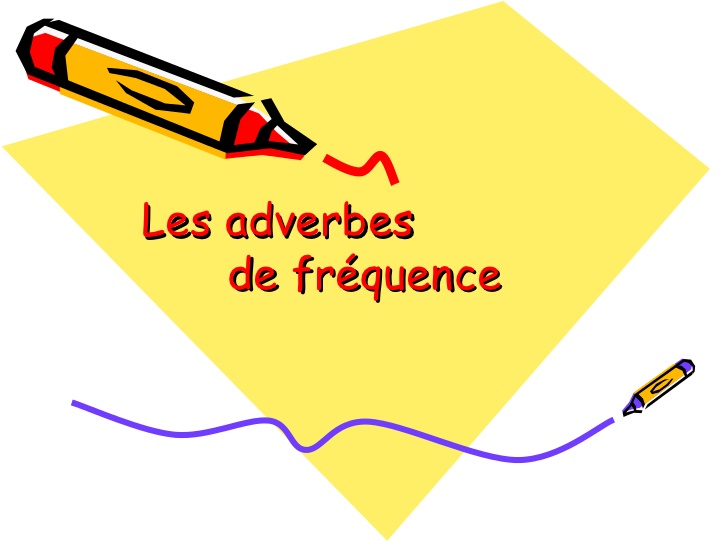 Placement for Adverbs of Frequency:AFTER the verb:				souvent, toujours, rarement, jamaisExemple:						Je fais souvent du ski.							Je ne fais jamais de skiBEGINNING or ENDING of the sentence :	quelquefoisExemple:						Je fais du ski quelquefois.  OU  Quelquefois, je fais du ski.ENDING of sentence :				de temps en temps, une (deux, trois…) fois par jour (semaine, mois, an…)Exemple :						Je fais du ski de temps en temps.							Je fais du ski une fois par an.							Je fais du ski regulièrement.	Placement for Adverbs of Manner:AFTER the verb:		très bien	     assez bien		bien		mal		très malTraduisez les phrases :Je joue aux échecs de temps en temps.				__________________________________________________Elle n’a jamais les cheveux ondulés.				__________________________________________________Tu nages régulièrement. 						__________________________________________________Quelquefois, il danse.							__________________________________________________On mange rarement les escargots. 				__________________________________________________Nous avons toujours les devoirs. 					__________________________________________________Vous adorez chanter une fois par jour. 				__________________________________________________Mlle Amblard et toi parlez quatre fois par an. 			__________________________________________________Gisèle aime aller au cinéma trois fois par mois. 		__________________________________________________Charles et Pierre sont souvent pénibles. 			__________________________________________________Claudette et Sephora étudient deux fois par semaine. 	__________________________________________________Paul, Eric et moi jouons assez bien au foot. 			__________________________________________________Traduisez les phrases :I am rarely mean.				__________________________________________________			She is often nice.				__________________________________________________We are always serious.			__________________________________________________They (m) are sometimes funny.		__________________________________________________Josette et toi are very awesome.		__________________________________________________You (inf) are generous twice a year, Christmas and my birthday.	__________________________________________________	, le Noël _______ mon anniversaire.																																																																																																																	quelquefoistoujourssouventjamaisrarement